Seminár a školenie národných porotcov AMaS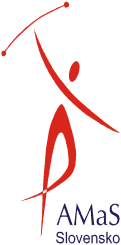 Skúšky záujemcov na národného porotcu AMaSMiesto konania: Horský hotel, Belušské Slatiny 90, 018 61 Beluša – Belušské SlatinyDátum: 14.- 15. marec 2020Začiatok školenia: 14.3.2020 o 10,00 hod.Koniec školenia: 15.3.2020 o 12,00 hod.Semináru a školenia sa musí zúčastniť každý národný porotca AMaS s platným certifikátom, tieňový porotca AMaS, záujemca uchádzajúci sa o skúšky národného porotcu AMaS, ktorý musí spĺňať všetky stanovené kritéria.Účasť je povinná obidva dni. V prípade odôvodnenej a ospravedlnenej neúčasti národného porotcu AMaS môže VV AMaS na základe individuálneho posúdenia stanoviť náhradný termín a miesto konania semináru.Uzávierka prihlášok: 28.2.2020Prihlášky je potrebné poslať na e-mail: office@amas.sk Poplatok za seminár   – súčasní porotcovia: 15 €noví záujemcovia: 30 €Platí sa na mieste školenia v hotovosti.Program školenia:14.3.2020 (sobota) 09:00 – 10:00 registrácia a ubytovanie10:00 začiatok semináru pre porotcov mažoretkového športu Slovenskoškolenie oblastí A, B, Ckniha porotcov, etický kódex porotcu, správanie porotcuporotcovské hárky – rozoberanie, značenievideohodnotenia – bodoví aj technickí porotcovia Počas programu bude prestávka na obed a na večeru.Večer bude k dispozícii bazén, vírivka (zoberte si so sebou plavky) a potom bude prebiehať diskusia, malé posedenie.15.3.2020 (nedeľa)	08:00 – 09:00 raňajky	09:00 pokračovanie semináru pre porotcov mažoretkového športu Slovenskoskúšky nových porotcov (test + videohodnotenie)národní porotcovia – videohodnotenia, spoločné hodnotenie videí11:30 udeľovanie certifikátov, ukončenie školeniaPodmienky účasti nového porotcu :1. Dosiahnutý vek do dátumu školenia min. 21 rokov2. 3 roky praxe vedúceho alebo trénera – musí byť registrovaný ako tréner či vedúci v AMaS3. Znalosť pravidiel mažoretkového športu4. Uhradenie poplatku Program skúšok záujemcov o národného porotcu AMaS:TestVideohodnotenieCertifikát o absolvovaní školenia začínajúceho porotcu získa ten účastník, ktorý absolvuje školenie a splní podmienky skúšok na národného porotcu. Začínajúci porotca bude len v pozícii tieňového porotcu, kedy musí vykonávať prax. Obdobie praxe trvá min. jeden rok a viac, počas ktorej musí absolvovať hodnotenie všetkých súťažných disciplín na národných súťažiach alebo aj medzinárodných súťažiach, ktoré sú v súlade s platnými pravidlami AMaS alebo MWF. Počas obdobia praxe si všetky poplatky na súťažiach hradí tieňový porotca sám. Certifikát národného porotcu získa až po uplynutí praxe a splnenia všetkých podmienok – ďalšia účasť na seminároch a školeniach pre porotcov.Certifikát národného porotcu získa tieňový porotca vtedy, keď absolvuje toto školenie a na skúškach pre záujemcov o nového porotcu v minulosti úspešne vykonal všetky časti skúšok.    Za VV AMaS 									Elena Martinková